T.C.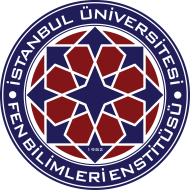 İSTANBUL ÜNİVERSİTESİFen Bilimleri Enstitüsü Müdürlüğü.……Anabilim Dalı BaşkanlığıDosya Kodu: 105.02 Konu: Yeni Ders Açma Teklif Formları 		FEN BİLİMLERİ ENSTİTÜSÜ MÜDÜRLÜĞÜNE,		….. Öğretim Yılında ….................. Anabilim Dalı …................... programında açılması istenen Yeni Ders Açma Teklif Formları ekte sunulmuştur. Bilgilerinizi ve gereğini arz ederim.									e-İmzalı										Unvanı Adı Soyadı									Anabilim Dalı Başkanı	           EK: Yeni Ders Açma Teklif Formu        Ders İzlencesi Formu         Doktora Dersi için Dr. Öğr. Üyesi Koşul Belgesi (Yoksa siliniz)